Ponencia: Estructura de Reglamentación Técnica en El Salvador Orientada a MedicamentosPonente: Licda. Rosa María Morales Rivas, Técnico en Registro Sanitario de MedicamentosJueves 11 de noviembre de 2021 - 9:00 a.m.Para Universidad Salvadoreña Alberto Masferrer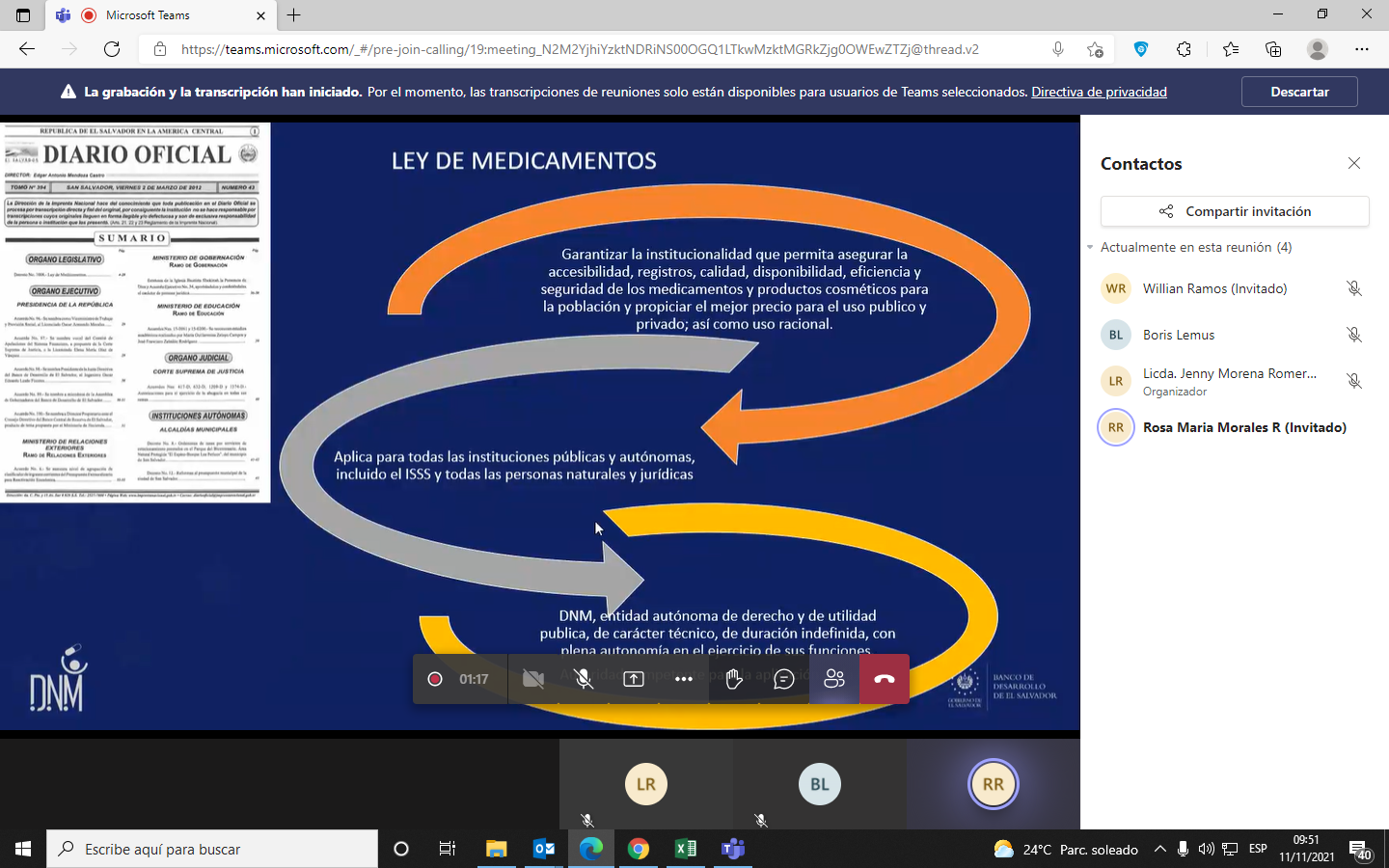 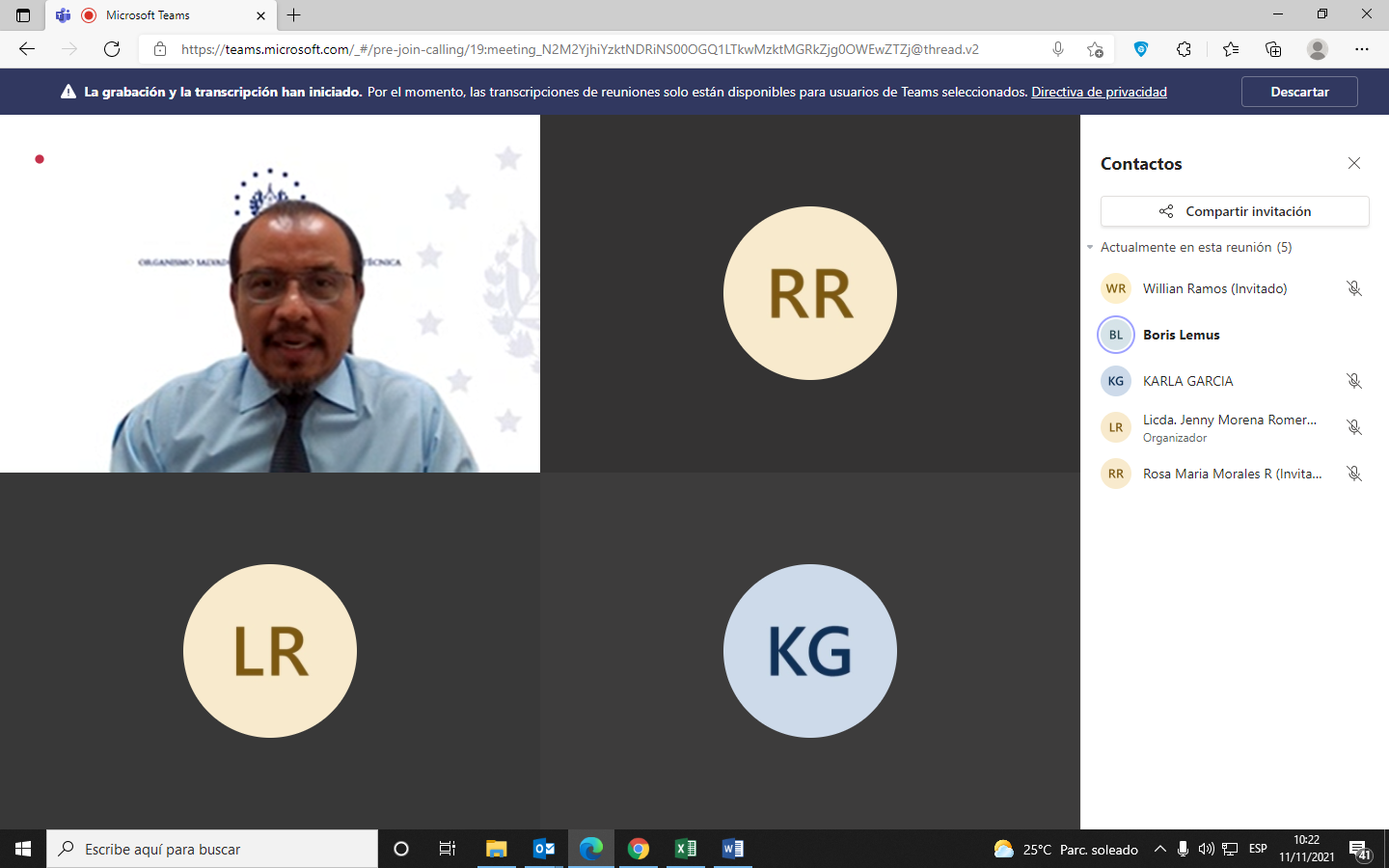 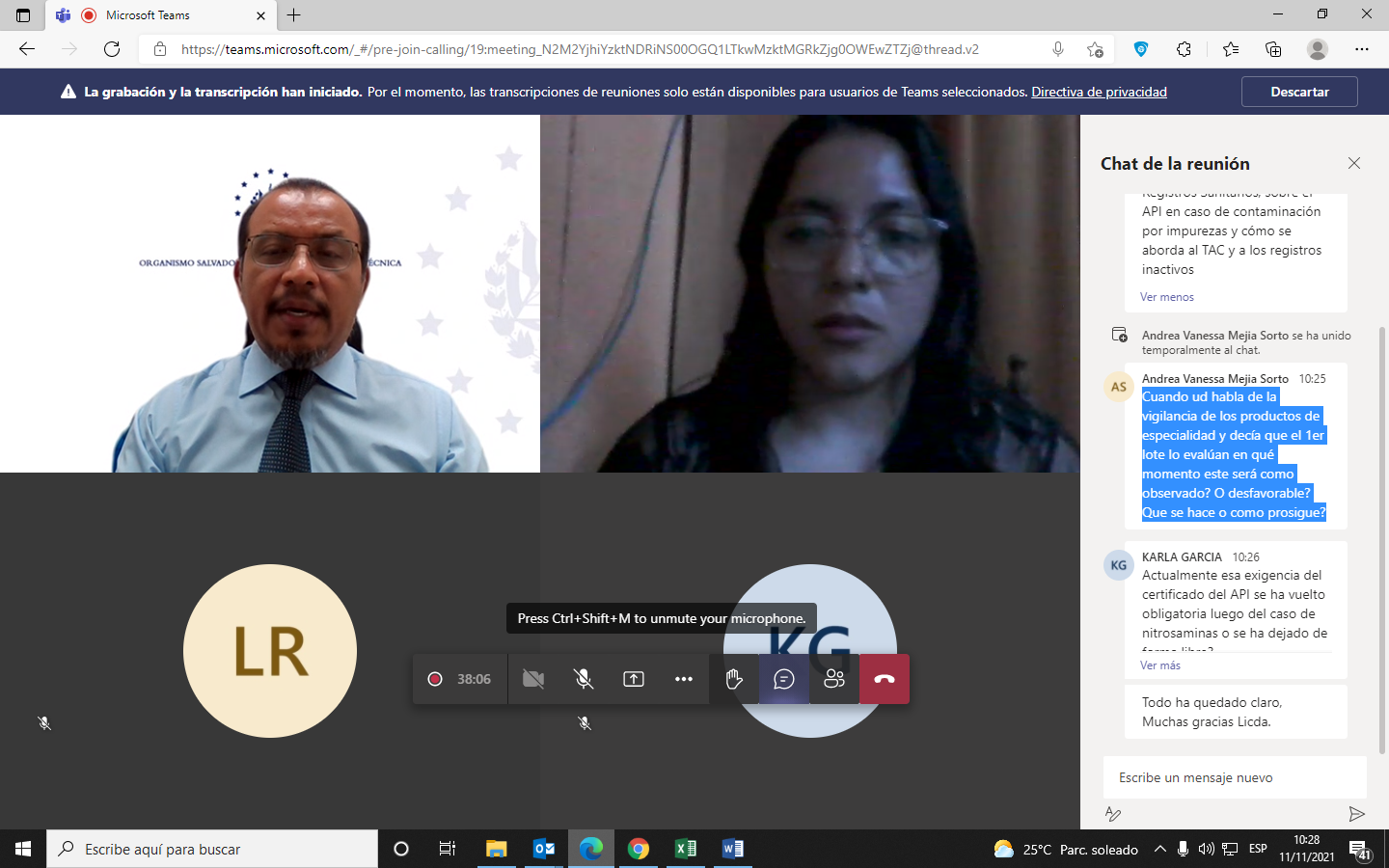 Preguntas:Como se realiza el seguimiento y que tan exhaustivo es, cuando se requiere información por parte de los Titulares de Registros Sanitarios, sobre el API en caso de contaminación por impurezas y cómo se aborda al TAC y a los registros inactivosCuando Ud. habla de la vigilancia de los productos de especialidad y decía que el 1er lote lo evalúan ¿en qué momento este será como observado? ¿O desfavorable? ¿Qué se hace o como prosigue?¿Actualmente esa exigencia del certificado del API se ha vuelto obligatoria luego del caso de nitrosaminas o se ha dejado de forma libre?Asistentes: 9 externos